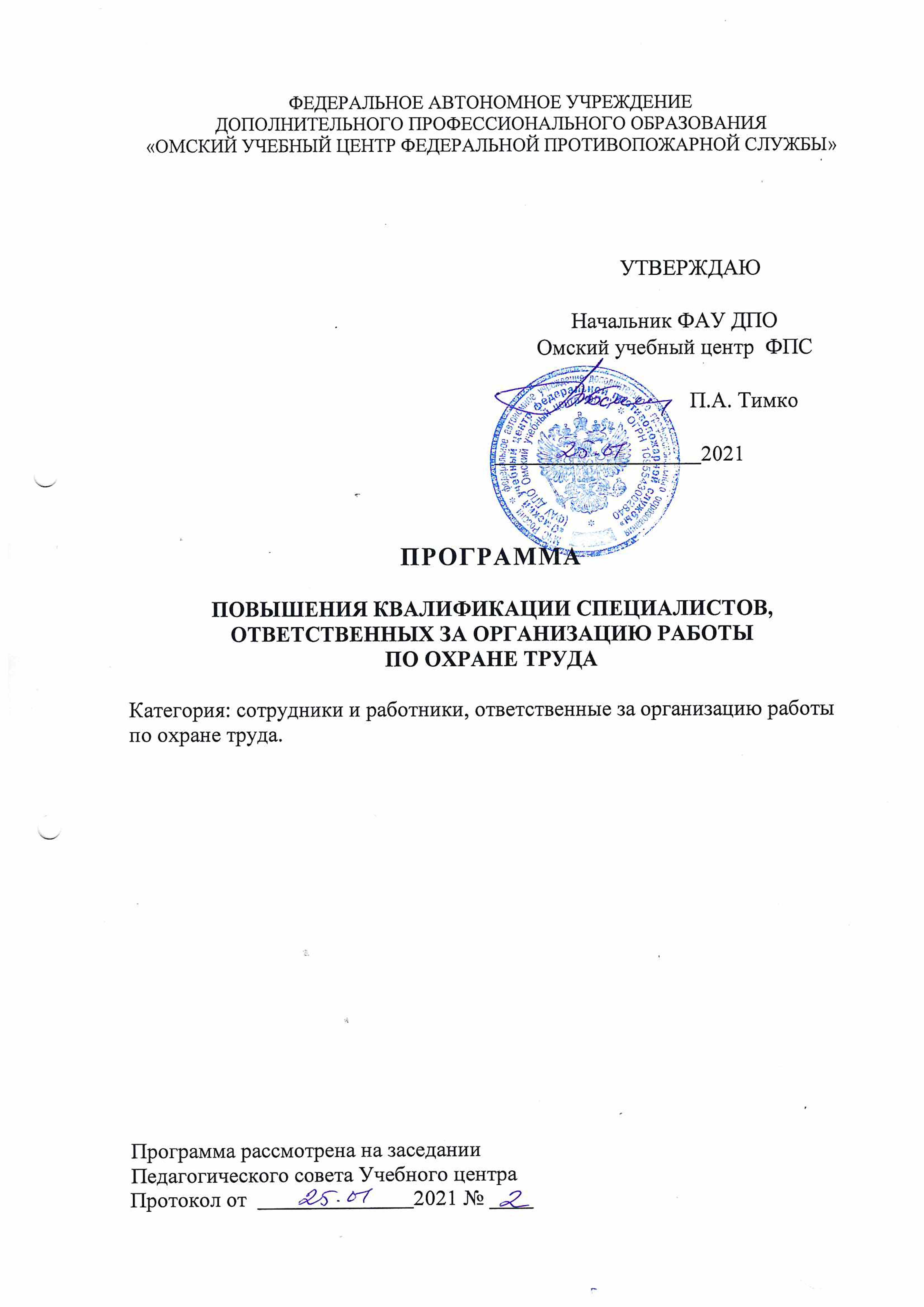 ФЕДЕРАЛЬНОЕ АВТОНОМНОЕ УЧРЕЖДЕНИЕДОПОЛНИТЕЛЬНОГО ПРОФЕССИОНАЛЬНОГО ОБРАЗОВАНИЯ«ОМСКИЙ УЧЕБНЫЙ ЦЕНТР ФЕДЕРАЛЬНОЙ ПРОТИВОПОЖАРНОЙ СЛУЖБЫ»ПРОГРАММАповышения квалификации специалистов, ответственных за организацию работы по охране трудаКатегория: сотрудники и работники, ответственные за организацию работы по охране труда.Программа рассмотрена на заседании Педагогического совета Учебного центраПротокол от                               2021 № ____     повышениЕ квалификации специалистов, ответственных за организацию работы по охране трудаОбщая характеристика программыНастоящая программа разработана в соответствии с Федеральным Законом Российской Федерации от 29 декабря 2012 года № 273-ФЗ «Об образовании в Российской Федерации» (в том числе с пунктами 2-5 статьи 81.Особенности реализации профессиональных образовательных программ и деятельности образовательных организаций федеральных государственных органов, осуществляющих подготовку кадров в интересах обороны и безопасности государства, обеспечения законности и правопорядка), «Сборником примерных программ профессионального обучения дополнительного профессионального образования МЧС России», утвержденного Статс-секретарем – Заместителем Министра Российской Федерации по делам гражданской обороны, чрезвычайным ситуациям и ликвидации последствий стихийных бедствий В.С. Артамоновым 02.03.2016 г. и другими нормативно-правовыми актами МЧС России. 1.1 Цель: формирование у слушателей соответствующей современным требованиям и нормам степени профессиональной подготовленности, получение слушателями необходимых знаний, умений и навыков в области правовой подготовки, совершенствование у слушателей знания нормативных правовых актов в области обеспечения охраны труда и безопасному ведению работ, умения использовать их в профессиональной деятельности.1.2 Требования к результатам освоения программы.Повышение квалификации проводится с целью углубленного изучения теоретических и методологических основ охраны труда, совершенствования у слушателей необходимых знаний, умений и навыков в области организации охраны труда, формирование определённых профессиональных компетенций специалиста по охране труда.В результате освоения образовательной программы слушатели должны обладать общими компетенциями (ОК), включающими в себя способность:OK 1. Понимать сущность и социальную значимость будущей профессии, проявлять к ней устойчивый интерес.ОК 2. Организовывать собственную деятельность, исходя из цели и способов ее достижения, определенных руководителем.ОК 3. Анализировать рабочую ситуацию, осуществлять текущий и итоговый контроль, оценку и коррекцию собственной деятельности, нести ответственность за результаты своей работы.ОК 4. Осуществлять поиск информации, необходимой для эффективного выполнения профессиональных задач.ОК 5. Использовать информационно-коммуникационные технологии в профессиональной деятельности.ОК 6. Работать в команде, эффективно общаться с коллегами, руководством, клиентами.В результате освоения образовательной программы слушатели должны обладать профессиональными компетенциями (ПК):ПК 1. Знать основы охраны труда, воздействие негативных факторов на человека, основные принципы обеспечения безопасности труда, идентификацию травмирующих и вредных факторов.ПК 2. Владеть методами и средствами защиты от опасностей технических систем и технологических процессов.ПК 3. Знать правовые, нормативные и организационные основы охраны труда;ПК 4. Грамотно применять положения «Технического регламента о пожарной безопасности»;ПК 5. Владеть правилами сертификации работ по охране труда;ПК 6. Владеть правилами организации безопасного производства работ с повышенной опасностью.ПК 7. Обеспечивать социальную защиту пострадавших на производстве.ПК 8. Организовывать работу по охране труда.ПК 9. Проводить аттестацию рабочих мест по условиям труда.ПК 10. Проводить анализ производственного травматизма.ПК 11. Принимать обоснованные решения, направленные на обеспечение охраны труда при проведении работ.ПК 12. Оценивать поведение строительных материалов и конструкций зданий, сооружений в условиях пожара.ПК 13. Оценивать пожарную опасность зданий и сооружений различного назначения.ПК 14. Анализировать опасность проведения работ при ведении действий по тушению пожаров.ПК 15. Составлять и вести необходимую документацию и отчётность по охране труда.ПК 16. Разрабатывать и оформлять инструкции по охране труда.ПК 17. Применять на практике законодательную и нормативную базу в области организации работ по охране труда.1.4. Категория слушателей: сотрудники и работники, ответственные за организацию работы по охране труда.1.5. Трудоемкость обучения: 40 часов, 10 дней.1.6. Форма обучения: обучение проводится дистанционно, без отрыва от работы по месту нахождения слушателя через сеть Интернет.1.7. Режим занятий: 4 часа в день.2. Содержание программы2.1. Учебный план 2.2. Рабочие программы дисциплинПОЯСНИТЕЛЬНАЯ ЗАПИСКА1. Охрана трудаЦель изучения дисциплины «Охрана труда»:формирование у обучаемых соответствующей современным требованиям и нормам степени профессиональной подготовленности, получение слушателями необходимых знаний, умений и навыков в области правовой подготовки, совершенствование у слушателей знания нормативных правовых актов в области обеспечения охраны труда и безопасному ведению работ, умения использовать их в профессиональной деятельности.В результате изучения дисциплины «Первая помощь»: слушатель должен:знать:правила безопасного ведения различных работ при исполнении служебных обязанностей; законодательные документы, определяющие правовые основы охраны труда в Российской Федерации; основные понятия и термины, применяемые в охране труда; основные принципы обеспечения охраны труда;систему стандартов безопасности труда, порядок разработки и оформления инструкций по охране труда; аттестации рабочих мест по условиям труда; факторы, формирующие условия труда; средства индивидуальной и коллективной защиты; защиту от поражения электрическим током при эксплуатации электроустановок; обеспечение безопасности труда при выполнении технологического процесса производства.уметь:применять на практике законодательную и нормативную базу в области организации работ по охране труда;организовывать работу по охране труда.проводить специальную оценку условий труда;проводить анализ производственного травматизма;оценивать экономическую эффективность материальных затрат на охрану труда.Иметь представление:о проведении анализа производственного травматизма; о составлении и ведении необходимой документации и отчётности по охране труда, разработке и оформлении инструкций по охране труда.ТЕМАТИЧЕСКИЙ ПЛАН:СОДЕРЖАНИЕ ДИСЦИПЛИНЫ:Тема 1. Трудовая деятельность человека и основные принципы обеспечения безопасности труда Общие понятия о трудовой деятельности человека. Труд как источник существования общества и индивида. Разделение труда и наемный (профессиональный) труд.Двойственный характер труда: труд как процесс преобразования материального мира (простой процесс труда) и труд как социальное отношение (трудовые отношения нанимателя и наемного работника).Общие сведения об организме человека и его взаимодействии с окружающей средой. Понятие внутренней устойчивости (гомеостазис) и его приспособляемости к изменяющимся условиям (адаптация). Медицинское определение понятий здоровья, болезни, травмы, смерти.Условия труда: производственная среда и организация труда. Опасные и вредные производственные факторы и их классификация. Концепция порогового воздействия вредных факторов. Концепция беспорогового воздействия радиации. Понятия о предельно допустимой концентрации (ПДК), предельно допустимом уровне (ПДУ), предельно допустимом значении (ПДЗ), предельно допустимой дозе (ПДД). Тяжесть и напряженность трудового процесса. Тяжелые работы и работы с вредными и (или) опасными условиями труда. Оптимальные и допустимые условия труда.Социально-юридический подход к определению несчастного случая на производстве, профессионального заболевания, утраты трудоспособности и утраты профессиональной трудоспособности. Утрата профессиональной трудоспособности и возможности существования как социальная опасность для человека и общества. Смерть работника как потеря возможности нормального существования его иждивенцев.Понятие «безопасность труда».Основная задача безопасности труда – исключение воздействия на работников вредных и (или) опасных производственных факторов; приведение уровня их воздействия к уровням, не превышающим установленных нормативов и минимизация их физиологических последствий – травм и заболеваний.Понятие риска как меры опасности. Идентификация опасностей и оценка риска.Основные принципы обеспечения безопасности труда: совершенствование технологических процессов, модернизация оборудования, устранение или ограничение источников опасностей, ограничение зоны их распространения; средства индивидуальной и коллективной защиты.Система организационно-технических и санитарно-гигиенических и иных мероприятий, обеспечивающих безопасность труда; оценка их эффективности.Взаимосвязь мероприятий по обеспечению технической, технологической, экологической и эргономической безопасности. Оценка эффективности мероприятий по обеспечению безопасности труда.Тема 2. Основные принципы обеспечения охраны труда.Основные положения трудового права (2 часа)Понятие «охрана труда».Основная задача охраны труда – предотвращение производственного травматизма и профессиональных заболеваний и минимизация их социальных последствий.Понятие социально приемлемого риска.Основные принципы обеспечения охраны труда как системы мероприятий: осуществление мер, необходимых для обеспечения сохранения жизни и здоровья работников в процессе трудовой деятельности; социальное партнерство работодателей и работников в сфере охраны труда; гарантии защиты права работников на труд в условиях, соответствующих требованиям охраны труда; компенсации за тяжелые работы и работы с вредными и (или) опасными условиями труда; социальное страхование работников от несчастных случаев на производстве и профессиональных заболеваний; медицинская, социальная и профессиональная реабилитация работников, пострадавших от несчастных случаев на производстве и профессиональных заболеваний.Экономический механизм и финансовое обеспечение системы управления охраной труда. Финансирование мероприятий по обеспечению безопасных условий труда и по улучшению условий и охраны труда. Оценка эффективности мероприятий по охране труда. Понятие предотвращенного ущерба, прямых и косвенных потерь.Взаимосвязь обеспечения экономической, технологической, экологической, эргономической безопасности и охраны труда.Основные понятия трудового права. Международные трудовые нормы Международной организации труда, регулирующие трудовые отношения. Основополагающие принципы Конституции Российской Федерации, касающиеся вопросов труда. Понятие принудительного труда. Запрещение принудительного труда.Трудовой кодекс Российской Федерации, федеральные законы и другие нормативные правовые акты, содержащие нормы трудового права. Трудовое право и государственное регулирование социально-трудовых отношений.Понятие трудового договора. Отличие трудового договора от договоров гражданско-правового характера.Содержание трудового договора. Общие положения трудового договора: стороны и содержание; гарантии при приеме на работу; срок трудового договора; порядок заключения и основания прекращения трудового договора; испытание при приеме на работу. Понятия «перевод» и «перемещение». Временный перевод на другую работу по производственной необходимости: основания, сроки и порядок перевода. Виды переводов на другую работу. Изменения существенных условий трудового договора. Порядок расторжения трудового договора по инициативе работника и по инициативе работодателя. Рабочее время и время отдыха. Трудовая дисциплина: поощрения за труд, дисциплинарные взыскания. Виды дисциплинарных взысканий; порядок применения дисциплинарных взысканий, снятие дисциплинарного взыскания. Правила внутреннего трудового распорядка. Нормы трудового законодательства, регулирующие применение труда женщин, работников, имеющих несовершеннолетних детей или осуществляющих уход за больными членами их семей; особенности регулирования труда лиц моложе восемнадцати лет. Льготы и компенсации за тяжелые работы и работы с вредными и (или) опасными условиями труда.Оплата труда и заработная плата: основные понятия и определения. Оплата труда в случаях выполнения работы в условиях, отклоняющихся от нормальных.Ответственность сторон за нарушение трудового законодательства.Социальное партнерство – гарантия социального мира в условиях рыночной экономики. Коллективный договор: его содержание и структура; порядок и условия заключения; срок действия; разрешение разногласий. Ответственность сторон социального партнерства. Органы по рассмотрению трудовых споров.Тема 3. Правовые основы охраны труда. Государственное регулирование в сфере охраны труда Правовые источники охраны труда: Конституция Российской Федерации; федеральные конституционные законы; Трудовой кодекс Российской Федерации; иные федеральные законы; указы Президента Российской Федерации; постановления Правительства Российской Федерации; нормативные правовые акты федеральных органов исполнительной власти; конституции (уставы), законы и иные нормативные правовые акты субъектов Российской Федерации; акты органов местного самоуправления и локальные нормативные акты, содержащие нормы трудового права.Действие законов и иных нормативных правовых актов, содержащих нормы трудового права.Государственные нормативные требования охраны труда, устанавливающие правила, процедуры и критерии, направленные на сохранение жизни и здоровья работников в процессе трудовой деятельности, содержащиеся в федеральных законах и иных нормативных правовых актах об охране труда субъектов Российской Федерации.Нормативные правовые акты, содержащие государственные нормативные требования охраны труда, Минтруда России, федеральных органов исполнительной власти, Госгортехнадзора России и Госатомнадзора России, Госстандарта России, Госстроя России и Минздрава России: сфера применения, порядок разработки, утверждения, согласования и пересмотра. Порядок подготовки нормативных правовых актов федеральных органов исполнительной власти и их государственной регистрации.Трудовой кодекс Российской Федерации и Федеральный закон Российской Федерации «Об основах охраны труда в Российской Федерации»: основные направления государственной политики в области охраны труда: право и гарантии права работников на труд в условиях, соответствующих требованиям охраны труда; обязанности работодателя по обеспечению безопасных условий и охраны труда; обязанности работника в области охраны труда.Гражданский кодекс Российской Федерации в части, касающейся вопросов возмещения вреда, причиненного несчастным случаем на производстве или профессиональным заболеванием.Уголовный кодекс Российской Федерации в части, касающейся уголовной ответственности за нарушение требований охраны труда.Кодекс Российской Федерации об административных правонарушениях в части, касающейся административной ответственности за нарушение требований охраны труда.Законодательные и иные нормативные правовые акты Российской Федерации об обязательном социальном страховании от несчастных случаев на производстве и профессиональных заболеваний.Законы Российской Федерации о техническом регулировании, промышленной радиационной и пожарной безопасности.Налоговый кодекс Российской Федерации в части, касающейся отнесения затрат на обеспечение безопасных условий и охраны труда и на улучшение условий и охраны труда.Правовые основы государственного управления охраной труда. Структура органов государственного управления охраной труда.Функции и полномочия в области охраны труда Правительства Российской Федерации, Министерства труда и социального развития Российской Федерации, федеральных органов исполнительной власти, органов исполнительной власти субъектов Российской Федерации, органов местного самоуправления, осуществляющих: управление охраной труда на федеральном (общегосударственном), отраслевом, региональном (субъекта Российской Федерации) и муниципальном (органа местного самоуправления) уровнях.Органы государственного надзора и контроля за соблюдением трудового законодательства и иных нормативных правовых актов, содержащих нормы трудового права. Прокуратура и ее роль в системе государственного надзора и контроля. Государственные инспекции и их функции. Федеральная инспекция труда. Госгортехнадзор России, Госсанэпиднадзор России и другие специализированные инспекции. Государственный инспектор и его права.Государственная экспертиза условий труда и ее функции.Органы, осуществляющие обязательное социальное страхование от несчастных случаев на производстве и профессиональных заболеваний.Органы медико-социальной экспертизы.Организация общественного контроля в лице технических инспекций профессиональных союзов.Государственные нормативные требования по охране труда. Порядок разработки, принятия, внедрения нормативных требований.Технические регламенты и изменение всей системы нормативных актов по безопасности в Российской Федерации. Международные и европейские стандарты и нормы. Проблемы гармонизации российских норм с международными нормами и нормами Европейского Союза.Национальные и государственные (ГОСТ) стандарты, СанПиНы (санитарные правила и нормы), СНиПы (строительные нормы и правила), СП (своды правил), ПОТ (правила охраны труда), НПБ (нормы пожарной безопасности), ПБ (правила безопасности), РД (руководящие документы), МУ (методические указания) и другие документыТема 4. Обязанности и ответственность должностных лиц по соблюдению требований законодательства о труде и об охране труда Административная и уголовная ответственность должностных лиц за нарушение или неисполнение требований законодательства о труде и об охране труда.Трудовые обязанности работников по охране труда. Ответственность работников за невыполнение требований охраны труда (своих трудовых обязанностей).Тема 5. Обязанности работодателя по обеспечению безопасных условий и охраны труда Обязанности работодателя по соблюдению требований законодательных и иных нормативных правовых актов, содержащих государственные нормативные требования охраны труда, устанавливающих правила, процедуры и критерии, направленные на сохранение жизни и здоровья работников в процессе трудовой деятельности.Работодатель и его должностные лица. Руководители, специалисты, исполнители. Распределение функциональных обязанностей работодателя по обеспечению требований охраны труда среди работников - руководителей и специалистов. Служба (специалист) охраны труда организации и ее (его) функции. Организация внутрифирменного (многоступенчатого) контроля. Организация рассмотрения вопросов охраны труда руководителями. Организация целевых и комплексных проверок. Человеческий фактор, оказывающий влияние на решение вопросов охраны труда. Психологические (личностные) причины травматизма. Понятие «культура охраны труда». Работник как личность. Построение системы поощрений и наказаний. Организация соревнования на лучшее рабочее место по охране труда.Вовлечение работников в управление охраной труда. Организация ступенчатого «административно-общественного» контроля.Организация информирования работников по вопросам охраны труда.Тема 6. Специальная оценка условий трудаЦели, задачи и порядок «специальной оценки условий труда».Права и обязанности работодателя в связи с проведением специальной оценки условий труда. Права и обязанности работника в связи с проведением специальной оценки условий труда. Применение результатов специальной оценки условий труда. Подготовка к проведению специальной оценки условий труда. Организация специальной оценки условий труда. Идентификация вредных и опасных факторов производственной среды и трудового процесса на рабочих местах. Результаты специальной оценки условий труда. Инструментальные и (или) лабораторные измерения и оценки факторов производственной среды и трудового процесса. Особенности проведения специальной оценки условий труда на отдельных рабочих местах. Проведение внеплановой специальной оценки условий труда.Сведения о результатах специальной оценки условий труда. Организации, осуществляющие специальную оценку условий труда. Эксперты. Независимость аккредитованных организаций и экспертов.Обязательное страхование гражданской ответственности аккредитованной организации. Органы государственного контроля (надзора) за соблюдением требований настоящего федерального закона. Полномочия органов государственного контроля (надзора). Ответственность органов государственного контроля (надзора) и их должностных лиц при осуществлении государственного контроля (надзора).Тема7. Организация обучения охране труда и проверке знаний требований охраны трудаОбязанности работодателя по обеспечению обучения работников безопасным методам и приемам выполнения работ, инструктажа по охране труда, стажировки на рабочем месте, проверки знаний требований охраны труда. Обязанности работников по прохождению обучения безопасным методам и приемам выполнения работ по охране труда, инструктажа по охране труда, стажировки на рабочем месте, проверки знаний требований охраны труда.Организация обучения по охране труда и проверки знаний требований охраны труда рабочих. Организация обучения по охране труда и проверки знаний требований охраны труда руководителей и специалистов.Виды и содержание инструктажей работников по охране труда. Порядок разработки, согласования и утверждения программ по охране труда. Пропаганда культуры охраны труда в организации.Назначение инструкций. Порядок разработки и утверждения. Содержание инструкций. Язык инструкций. Структура инструкций.Тема №8. Предоставление компенсаций за условия труда. Основы предупреждения и предотвращения профессиональной заболеваемостиКомпенсации за условия труда.Обязанности работодателя по обеспечению работников средствами индивидуальной защиты. Обязанности работников по применению средств индивидуальной защиты.Роль и место средств индивидуальной защиты в ряду профилактических мероприятий, направленных на предупреждение травматизма и профессиональной заболеваемости работников. Классификация средств индивидуальной защиты, требования к ним. Типовые отраслевые нормы бесплатной выдачи работникам специальной одежды, специальной обуви и других средств индивидуальной защиты. Порядок обеспечения работников специальной одеждой, специальной обувью и другими средствами индивидуальной защиты; организация их хранения, стирки, химической чистки, сушки, ремонта и т.п. Порядок обеспечения дежурными средствами индивидуальной защиты, теплой специальной одеждой и обувью. Организация учета и контроля за выдачей работникам средств индивидуальной защиты.Основные причины профессиональной заболеваемости. Понятие о производственно-обусловленной заболеваемости. Виды наиболее распространенных профессиональных заболеваний и причины их возникновения. Основные превентивные мероприятия по профилактике профессиональных заболеваний. Профессиональная пригодность и профотбор.Тема 9. Сертификация работ по охране труда в организациях.Документация и отчетность по охране трудаЦели, задачи и порядок сертификации работ по охране труда в организациях. Основные положения Системы сертификации работ по охране труда в организациях. Органы по сертификации. Требования к испытательным лабораториям. Требования к органам по сертификации. Порядок подачи заявления на сертификацию и порядок ее прохождения.Перечень необходимой документации по охране труда.Руководство по СУОТ. Приказы о распределении обязанностей по охране труда между работниками. Инструкции по охране труда. Списки и перечни по охране труда. Учет проведения инструктажей, обучения по охране труда. Документирование несчастных случаев на производстве и профессиональных заболеваний. Документирование результатов многоступенчатого контроля по охране труда.Отчетность и формы отчетных документов по охране труда.Порядок и сроки хранения документов различного типа.Тема 10. Основы предупреждения производственного травматизмаОсновные причины производственного травматизма. Виды производственных травм (несчастных случаев на производстве). Статистические показатели и методы анализа.Основные методы защиты от опасных и вредных производственных факторов. Превентивные мероприятия по профилактике производственного травматизма.Основные виды средств коллективной защиты.Основные организационные приемы предотвращения травматизмаТема 11. Техническое обеспечение безопасности зданий и сооружений, оборудования и инструмента, технологических процессов. Коллективные средства защиты: вентиляция, освещение, защита от шума и вибрацииБезопасность технологических процессов. Безопасность зданий и сооружений, включая транспортные пути. Безопасность технологического оборудования и инструмента. Радиационная безопасность. Обеспечение безопасности от несанкционированных действий персонала и посторонних лиц на производстве.Проверка соблюдения требований безопасности и охраны труда в проектной документации. Экспертиза проектной документации. Порядок обследования зданий и сооружений и его документирования.Понятие о микроклимате. Физиологические изменения и патологические состояния: перегревание, тепловой удар, солнечный удар, профессиональная катаракта, охлаждение, переохлаждение. Влияние производственных метеорологических условий и атмосферного давления на состояние человека, производительность труда, уровень травматизма. Нормирование производственного микроклимата. Средства нормализации климатических параметров. Профилактические мероприятия при работах в условиях пониженного и повышенного давления.Действие токсических газообразных веществ и производственной пыли на организм человека. Источники загрязнения воздуха производственных помещений. Способы и средства борьбы с загазованностью и запыленностью воздуха рабочей зоны.Вентиляция производственных помещений. Назначение и виды вентиляции. Требования к вентиляции. Определение требуемого воздухообмена. Элементы механической вентиляции (устройства для отсоса и раздачи воздуха, фильтры, вентиляторы, воздуховоды и т.д.). Контроль эффективности вентиляции.Роль света в жизни человека. Основные светотехнические понятия и величины. Гигиенические требования к освещению. Цвет и функциональная окраска. Виды производственного освещения. Источники света. Нормирование и контроль освещения. Ультрафиолетовое облучение, его значение и организация на производстве. Средства защиты органов зрения.Лазерное излучение и его физико-гигиенические характеристики. Воздействие его на организм человека. Средства и методы защиты от лазерных излучений. Измерение характеристик (параметров) лазерного излучения.Электромагнитные поля и их физико-гигиенические характеристики. Влияние их на организм человека. Нормирование электромагнитных полей. Средства и методы защиты от электромагнитных полей. Измерение характеристик электромагнитных полей.Ионизирующие излучения и их физико-гигиенические характеристики. Нормирование ионизирующих излучений. Средства и методы защиты от ионизирующих излучений. Дозиметрический контроль.Вибрация и ее физико-гигиеническая характеристика (параметры и воздействие на организм человека). Гигиеническое и техническое нормирование вибрации. Средства и методы защиты от вибрации: вибродемпфирование, динамическое виброгашение, активная и пассивная виброизоляция.Шум и его физико-гигиеническая характеристика. Нормирование шума. Защита от шума в источнике. Акустические средства защиты: звукоизоляция, звукопоглощение, демпфирование, виброизоляция и глушители шума (активные, резонансные и комбинированные). Расчет звукоизоляции и звукопоглощения. Архитектурно-планировочные и организационно-технические методы защиты от шума.Ультразвук и его физико-гигиеническая характеристика. Профилактические мероприятия при воздействии ультразвука на человека. Источники инфразвука в промышленности и его воздействие на организм человека. Нормирование инфразвука. Мероприятия по ограничению неблагоприятного воздействия инфразвука.Тема 12. Опасные производственные объекты и обеспечениепромышленной безопасности. Организация безопасногопроизводства работ с повышенной опасностьюПонятие об опасных производственных объектах. Российское законодательство в области промышленной безопасности. Основные понятия и термины безопасности. Авария и инцидент.Общие мероприятия промышленной безопасности: идентификация опасных производственных объектов; анализ рисков; декларирование опасностей; сертификация оборудования; лицензирование деятельности; аттестация персонала. Производственный контроль.Основные мероприятия по обеспечению безопасности сосудов под давлением.Системы, находящиеся под давлением. Основные опасные факторы. Причины аварий систем, находящихся под давлением. Системы, подлежащие регистрации и особому контролю Госгортехнадзора. Безопасная эксплуатация емкостей со сжатыми, сжиженными и растворенными газами. Классификация емкостей (баллоны, газгольдеры, ресиверы, котлы и др.) по назначению, давлению и объему. Безопасная арматура для емкостей и контрольно-измерительные приборы КИП). Проверка и окраска емкостей. Безопасная эксплуатация компрессорных установок. Безопасная арматура и КИП для компрессорных установок. Правила приемки и испытания. Котельные установки, используемые на предприятии для целей отопления и в технологических процессах. Безопасная эксплуатация их. Безопасность работы с вакуумными установками.Основные мероприятия по обеспечению безопасности подъемных механизмов.Классификация грузов по массе и опасности. Перемещение грузов вручную. Машины и механизмы, применяемые для транспортировки грузов и безопасная эксплуатация их. Организация безопасной эксплуатации подъемно-транспортного оборудования. Техническое освидетельствование грузоподъемных машин. Приборы и устройства безопасности подъемно-транспортных машин.Основные мероприятия по обеспечению безопасности газового хозяйства.Основные мероприятия по обеспечению безопасности холодильной техники.Перечень работ с повышенной опасностью.Порядок оформления допуска к работам с повышенной опасностью.Требования безопасности для работ с повышенной опасностью.Тема 13. Обеспечение безопасности работников в аварийных ситуациях.Обеспечение электробезопасности. Обеспечение пожарной безопасностиОсновные мероприятия по предупреждению аварийных ситуаций и обеспечению готовности к ним. Определение возможного характера и масштаба аварийных ситуаций и связанных с ними рисков в сфере охраны труда. Планирование и координация мероприятий в соответствии с размером и характером деятельности организации, обеспечивающих защиту всех людей в случае аварийной ситуации в рабочей зоне. Организация взаимодействия с территориальными структурами и службами аварийного реагирования. Организация оказания первой и медицинской помощи. Проведение регулярных тренировок по предупреждению аварийных ситуаций, обеспечению готовности к ним и реагированию.Основные причины и виды электротравматизма. Специфика поражающего действия электрического тока. Пороговые ощутимый, неотпускающий и фибрилляционный токи. Напряжение прикосновения. Факторы поражающего действия электрического тока.Классификация помещений по степени поражения человека электрическим током. Средства защиты от поражения электротоком.Организационные мероприятия по безопасному выполнению работ в электроустановках. Основные понятия о горении и распространении пламени. Опасные (поражающие) факторы пожара и взрыва. Основные принципы пожарной безопасности: предотвращение образования горючей смеси; предотвращение внесения в горючую среду источника зажигания; готовность к тушению пожара и ликвидации последствий загорания.Задачи пожарной профилактики. Системы пожарной защиты. Категорирование помещений по взрывопожарной и пожарной опасности. Средства оповещения и тушения пожаров. Эвакуация людей при пожаре. Обязанность и ответственность администрации предприятия в области пожарной безопасности.Тема 14. Обязательное социальное страхование от несчастныхслучаев на производстве и профессиональных заболеваний.Общие правовые принципы возмещения причиненного вредаПраво работника на обязательное социальное страхование от несчастных случаев на производстве и профессиональных заболеваний. Обязанность работодателя по обеспечению обязательного социального страхования от несчастных случаев на производстве и профессиональных заболеваний.Федеральный закон Российской Федерации «Об обязательном социальном страховании от несчастных случаев на производстве и профессиональных заболеваний»: задачи и основные принципы обязательного социального страхования; основные понятия; лица, подлежащие обязательному социальному страхованию; права и обязанности субъектов страхования; средства на осуществление обязательного социального страхования.Страховые тарифы. Страховые взносы.Понятие вреда, возмещения вреда и причинителя вреда в гражданском праве. Третьи лица. Ответственность юридического лица или гражданина за вред, причиненный его работникам. Ответственность за вред, причиненный деятельностью, создающей повышенную опасность для окружающих. Право регресса к лицу, причинившему вред. Объем и характер возмещения вреда, причиненного повреждением здоровья. Материальный и моральный вред. Условия возмещения вреда в гражданском праве. Способ и размер компенсации морального вреда.Тема 15. Порядок расследования и учета несчастныхслучаев и профессиональных заболеваний на производствеПричины профессиональных заболеваний и их классификация. Расследование и учет острых и хронических профессиональных заболеваний (отравлений), возникновение которых обусловлено воздействием вредных производственных факторов. Установление предварительного и окончательного диагноза о профессиональном заболевании (отравлении). Ответственность за своевременное извещение о случае острого или хронического профессионального заболевания, об установлении, изменении или отмене диагноза.Порядок расследования обстоятельств и причин возникновения профессионального заболевания.Причины профессионального травматизма. Виды и квалификация несчастных случаев. Порядок передачи информации о произошедших несчастных случаях. Первоочередные меры, принимаемые в связи с ними. Формирование комиссии по расследованию.Порядок заполнения акта по форме Н-1. Оформление материалов расследования. Порядок представления информации о несчастных случаях на производстве. Разработка обобщенных причин расследуемых событий, мероприятия по предотвращению аналогичных происшествий.Тема 16. Оказание первой помощи пострадавшимПервая медицинская помощь при ранениях, кровотечениях, ожогах, поражениях электротоком, отравлениях химическими веществами. Первая медицинская помощь при травмах (переломах, растяжениях связок, вывихах, ушибах и т.п.).Способы реанимации при оказании первой медицинской помощи. Непрямой массаж сердца. Искусственная вентиляция легких. Особенности оказания первой медицинской помощи пострадавшим в чрезвычайных ситуациях, дорожно-транспортных происшествиях, на пожаре и др.Переноска, транспортировка пострадавших с учетом их состояния и характера повреждения.  Рекомендации по оказанию первой помощи. Демонстрация приемов. Требования к персоналу при оказании первой помощи.Итоговая аттестация (квалификационный экзамен) - 8 часов.3.1. Учебно-методическое и информационное обеспечение программы1. Охрана труда.Федеральный закон от 30.12.2001 № 197-ФЗ «Трудовой Кодекс Российской Федерации».Федеральный закон от 24.07.98 N 125-ФЗ "Об обязательном социальном страховании от      несчастных случаев на производстве и профессиональных заболеваний" (в ред. Федеральных           законов от 17.07.99 N 181-ФЗ, … , от 31.07.2020 N 268-ФЗ, от 08.12.2020 N 429-ФЗ)Постановление Минтруда и соцразвития РФ от 17.01.2001 N 7 "Об утверждении Рекомендаций по организации работы кабинета охраны труда и уголка охраны труда".Постановление Правительства РФ от 27.12.2010 г. N 1160 "Об утверждении Положения о разработке, утверждении и изменении нормативных правовых актов, содержащих государственные нормативные требования охраны труда" (в ред. Постановлений Правительства РФ от 25.03.2013 N 257, от 30.07.2014 N 726)ГОСТ 12.0.004-2015 ССБТ. Организация обучения безопасности труда. Общие положения.Исполнительный комитет Федерации независимых профсоюзов России от 18.10.2006г. № 4-3 "Типовом положении об уполномоченном (доверенном) лице по охране труда профессионального союза"Приказ Министерства здравоохранения и социального развития РФ от 01.06.2009 N 290Н "Об утверждении Межотраслевых правил обеспечения работников специальной одеждой, специальной обувью и другими средствами индивидуальной защиты" — Редакция от 12.01.2015 Приказ Минтруда России от 21.06.2003 N 153 «Об утверждении примерных программ обучения по охране труда отдельных категорий застрахованных». Редакция от 12.02.2014Приказ Министерства здравоохранения и социального развития РФ от 16.02.2009г. №45н "Об утверждении норм и условий бесплатной выдачи работникам, занятым на работах с вредными условиями труда, молока или других равноценных пищевых продуктов, Порядка осуществления компенсационной выплаты в размере, эквивалентном стоимости молока или других равноценных пищевых продуктов, и Перечня вредных производственных факторов, при воздействии которых в профилактических целях рекомендуется употребление молока или других равноценных пищевых продуктов" (с изменениями на 20 февраля 2014 года)Приказ Министерства здравоохранения и социального развития РФ от 17.12.2010 N 1122Н "Об утверждении типовых норм бесплатной выдачи работникам смывающих и (или) обезвреживающих средств и стандарта безопасности труда "Обеспечение работников смывающими и (или) обезвреживающими средствами" (с изменениями на 23 ноября 2017 года)Постановление Министерства труда и социального развития РФ            № 1/29 от 13.01.2003 г. «Об утверждении порядка обучения по охране труда и проверки знаний требований охраны труда работников организаций».Постановление Министерства труда и социального развития от 17.12.2002 г. № 80 «Об утверждении методических рекомендаций по разработке государственных нормативных требований охраны труда» Постановление Правительства РФ от 06.02.1993г. N 105 "О новых нормах предельно допустимых нагрузок для женщин при подъеме и перемещении тяжестей вручную" Постановление Минтруда РФ от 07.04.1999г. N 7 "Об утверждении Норм предельно допустимых нагрузок для лиц моложе восемнадцати лет при подъеме и перемещении тяжестей вручную"(№1817 01.07.1999г.)Федеральный закон. "О специальной оценке условий труда" (с изменениями на 30 декабря 2020 года) (редакция, действующая с 1 января 2021 года)Федеральный закон от 21.07.1997 №116-ФЗ "О промышленной безопасности опасных производственных объектов"(ред. от 08.12.2020)ГОСТ 12.0.230-2007. Общие требования к системе управления охраной труда в организацииПостановление Министерства труда и социального развития РФ № 14 от 8.02.2000г. «Об утверждении рекомендаций по организации работы службы охраны труда в организации» (в ред. Приказа Минтруда РФ от 12.02.2014 г. N 96)Постановление Министерства труда и социального развития РФ № 10 от 22.01.2001г. «Об утверждении межотраслевых нормативов численности работников службы охраны труда в организации» (в ред. Приказа Минтруда РФ от 12.02.2014 г. N 96)Постановление Правительства РФ от 16 сентября 2020 г. № 1479 «Об утверждении Правил противопожарного режима в Российской Федерации».Ефремова О.С. «Охрана труда от А до Я» Изд. 6-е, перераб. И доп. :Альфа-Пресс.2018. 624 с.3.2. Материально-технические условия реализации программыДля организации заочного обучения с применением дистанционных образовательных технологий используется Платформа дистанционного обучения «MOODLE».3.3. Кадровые условия реализации программы4. Оценка качества освоения программыОценка качества освоения программы осуществляется аттестационной комиссией в виде итоговой аттестации на основе пятибалльной системы оценок по основным дисциплинам программы.Слушатель считается аттестованным, если имеет положительные (3,4 или 5) оценки по всем вопросам программы, выносимым на экзамен.Порядок организации и проведении итоговой аттестации регламентируются нормативными локальными актами учебного центра.      УТВЕРЖДАЮНачальник ФАУ ДПООмский учебный центр  ФПС                                    П.А. Тимко                                      2021№ п/пНаименование дисциплинВсегочасовИз них:Из них:Форма итогового контроляФорма итогового контроля№ п/пНаименование дисциплинВсегочасовУроки,уроки-лекцииАктивные формы обученияЗачетЭкза-менОхрана труда3232---Итоговая аттестация (экзамен)8-4-4          ВСЕГО          ВСЕГО40№п/пНаименование темВсего часовКоличество часов по видам занятийКоличество часов по видам занятий№п/пНаименование темВсего часовтеоретические занятияпрактические занятияТрудовая деятельность человека и основные принципы обеспечения безопасности труда.22-Основные принципы обеспечения охраны труда. Основные положения трудового права.22-Правовые основы охраны труда. Государственное регулирование в сфере охраны труда. 22-Обязанности и ответственность должностных лиц по соблюдению требований законодательства о труде и об охране труда.22-Обязанности работодателя по обеспечению безопасных условий и охраны труда. 22-Специальная оценка условий труда.22-Организация обучения по охране труда и проверки знаний требований охраны труда.22Предоставление компенсаций за условия труда. Основы предупреждения и предотвращения профессиональной заболеваемости22-Сертификация работ по охране труда в организациях. Документация и отчетность по охране труда.22-Основы предупреждения производственного травматизма.22-Техническое обеспечение безопасности зданий и сооружений, оборудования и инструмента, технологических процессов. Коллективные средства защиты: вентиляция, освещение, защита от шума и вибрации.22-Опасные производственные объекты и обеспечение промышленной безопасности. Организация безопасного производства работ с повышенной опасностью.22-Обеспечение безопасности работников в аварийных ситуациях. Обеспечение электробезопасности. Обеспечение пожарной безопасности.22-Обязательное социальное страхование от несчастных случаев на производстве и профессиональных заболеваний. Общие правовые принципы возмещения причиненного вреда.22-Порядок расследования и учета несчастных случаев и профессиональных заболеваний на производстве22-Оказание первой помощи пострадавшим.224Промежуточная аттестация (экзамен).Промежуточная аттестация (экзамен).4--Итого:Итого:40324№п/пДолжность, ФИОРоль в реализации программы1.Начальник учебного центраОсуществление педагогического контроля, участие в промежуточной и итоговой аттестации, учебно-методическая работа по направлениям и дисциплинам2.Заместители начальника учебного центраОсуществление педагогического контроля, участие в промежуточной и итоговой аттестации, учебно-методическая работа по направлениям и дисциплинам3.ЗаведующийотделениемспециальныхдисциплинОсуществление педагогического контроля, участие в промежуточной и итоговой аттестации, учебно-методическая работа по направлениям и дисциплинам4.Старшие преподаватели, преподавателиотделенияспециальныхдисциплинПроведение учебных занятий по дисциплинам программы. Участие в промежуточной и итоговой аттестации, учебно-методическая работа по направлениям 